The Art of AnglesLake Condah Cloak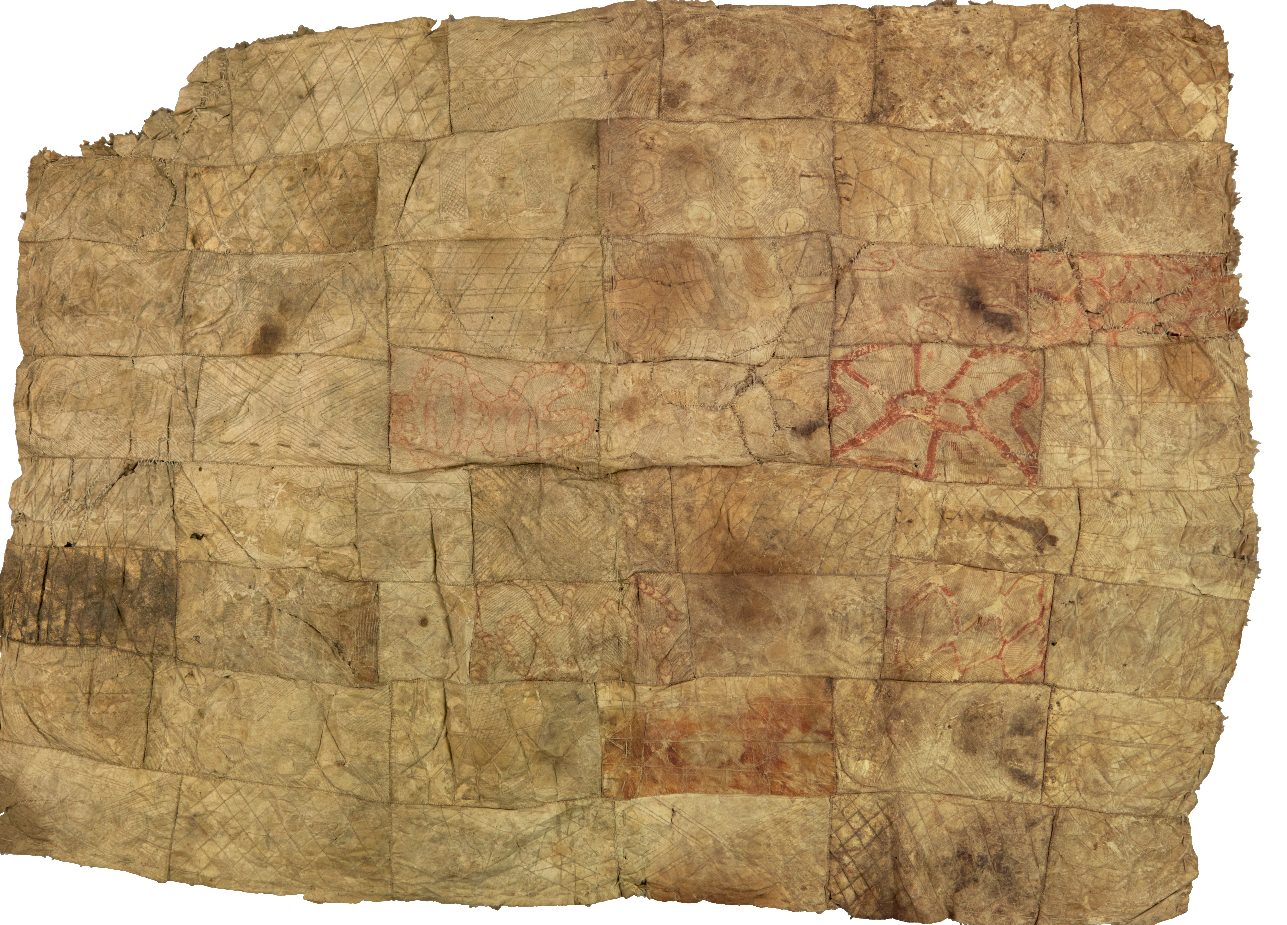 Lake Condah Cloak, collected in 1872, Gunditjmara people© Department of Education and Training CC BY 4.0, excluding third party content.